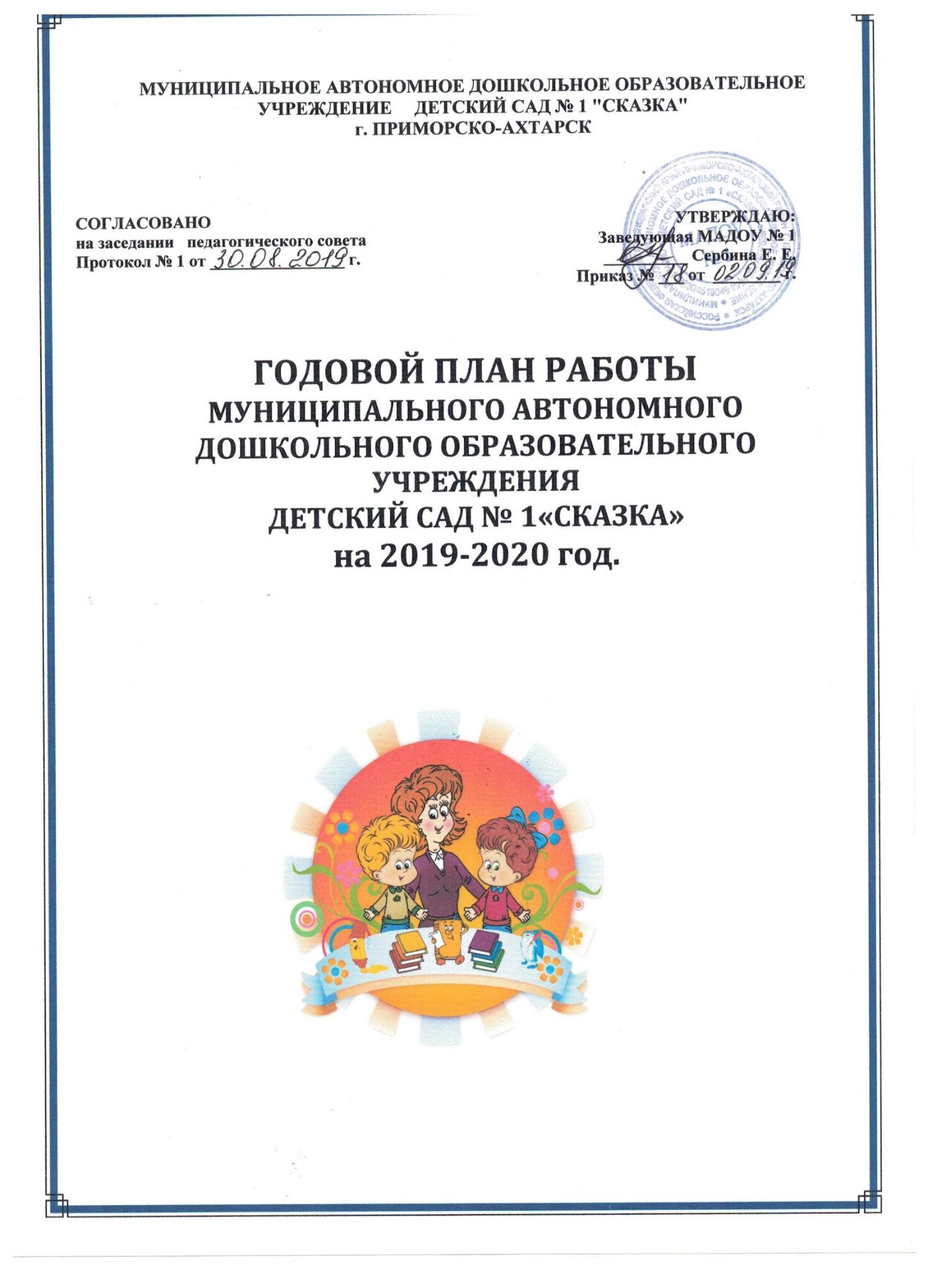 ОБЩАЯ ХАРАКТЕРИСТИКА ДОУПолное официальное наименование Организации: муниципальное автономное  дошкольное образовательное учреждение детский сад № 1 «Сказка» (сокращенное наименование МАДОУ № 1).Юридический и фактический адрес:  353860 Краснодарский край, г. Приморско-Ахтарск,  ул. Братская,  дом  67, ул. Ленина, д.46.  ОГРН – 1022304519049;  ИНН- 2347007856.Организационно-правовая форма: автономное учреждение.Тип организации: дошкольное  автономное  образовательное учреждение.Вид организации: детский сад общеразвивающего вида.МАДОУ №1 находится в типовом двухэтажном здании.Учредитель: муниципальное образование Приморско-Ахтарский район, функции и полномочия учредителя Организации осуществляет Управление образования администрации муниципального образования Приморско-Ахтарский район.Формами самоуправления в Организации являются: общее собрание трудового коллектива, родительский комитет, Совет педагогов. Порядок их работы, компетенция, организация деятельности, структура и порядок формирования определены в соответствии с действующим законодательством РФ.Лицензия на образовательную деятельность: регистрационный номер №07555 от 14.01.2016 г., серия 23Л01 № 0004400.Телефон:8(86143) 3-34-86Адрес сайта: волшебная- madou1.pr-edu.ruРежим работы ДОУ:  пятидневная рабочая неделя с выходными днями в субботу и воскресенье, с 10,5 -часовым пребыванием воспитанников в детском саду  с 7.30. до 18.00 и 1 группа с 12-ти часовым пребыванием с 7.00 до 19.00, 1 группа  24-ти часовым пребыванием.  Численность детей в 2019 году составила:  336 детей.  В ДОУ функционирует 17 групп:-  2 группы раннего возраста (от 1,5 до 3).- 3 логопедические группы компенсирующей направленности. В них проводится работа с детьми с ОНР учителями – логопедами и воспитателями, прошедшими курсы повышения квалификации по работе с детьми с ОНР.-1 санаторная группы оздоровительной направленности (для детей  12 часовым пребывания). -1 санаторная группы оздоровительной направленности (для круглосуточного пребывания детей).- 1 группа для детей с нарушением опорно – двигательного аппарата. В ней проводится работа с дошкольниками по предупреждению плоскостопия и других заболеваний опорно – двигательного аппарата инструктором по ФК, ст. медсестрой  и воспитателями, прошедшими курсы повышения квалификации.- 1 группа семейного воспитания;- 8 групп общеобразовательной направленности для детей дошкольного возраста (от 3 до 7 лет).Взаимодействие с социумом.Кадровое обеспечение.Муниципальное автономное дошкольное образовательное учреждение детский сад № 1 «Сказка» полностью укомплектовано педагогическими работниками, согласно  штатному расписанию:заведующий – 1;                                                                                                                                                                                                                                                                                    старший воспитатель – 1; зам. по УВР -1;                                                                                                                                                                                                                                                   воспитатели – 30; (в декретном отпуске - 3)                                                                                                                                                                                                   специалисты:     соц. педагог – 1;                                                                                                                                                                                 учитель–логопед – 3;                                                                                                                                                                       педагог–психолог – 2;                                                                                                                                                                      музыкальный руководитель – 4;                                                                инструктор по физической культуре – 1;                                            Общая численность педагогического состава - 47 человек.В МАДОУ № 1 работают педагоги с высоким образовательным цензом:15 человек имеют высшее педагогическое образование;30 человек со средне – специальным образованием.Высшую квалификационную категорию имеют : 5 педагогов.Первую квалификационную категорию имеют: 15 педагогов.Соответствие занимаемой должности имеют:  8 педагогов.Педагогический опыт педагогов МАДОУ №1Педагоги МАДОУ № 1 систематически повышают квалификацию:100 % педагогов прошли курсы повышения квалификации по ФГОС ДО.В учреждении работает  опытный, творческий коллектив.Выводы: В  ДОУ  созданы  кадровые  условия,  обеспечивающие  развитие  образовательной инфраструктуры  в  соответствии  с  требованиями времени.  Повышение  квалификации  педагогов осуществляется в соответствии с перспективным планом и запросами педагогов. Для  осуществления  образовательной  работы  подобраны  соответствующие  кадры, в детском саду работает опытный, творческий коллектив, обладающий достаточным потенциалом для результативного осуществления  учебно-воспитательного процесса и внедрения инновационных проектов  в педагогическую деятельность.Квалификация педагогических работников соответствует квалификационным характеристикам, установленным в «Едином квалификационном справочнике должностей руководителей, специалистов и служащих», утвержденном приказом министерства здравоохранения и социального развития Российской Федерации от 26 августа 2010г. N 761н. Педагогический коллектив имеет хорошие потенциальные возможности для планирования долгосрочных программ и проектов развития детского сада. Анализ профессионального уровня педагогов позволяет сделать выводы о том, что коллектив МАДОУ № 1 квалифицированный, имеет высокий уровень педагогической культуры; работоспособный, опытный. Квалификация педагогических работников соответствует квалификационным характеристикам, установленным в «Едином квалификационном справочнике должностей руководителей, специалистов и служащих», утвержденном приказом министерства здравоохранения и социального развития Российской Федерации от 26 августа 2010г. N 761н. Педагогический коллектив имеет хорошие потенциальные возможности для планирования долгосрочных программ и проектов развития детского сада. Годовой план МАДОУ «Детский сад №1» составлен в соответствии с Федеральным законом «Об образовании в Российской Федерации» (от 29.12.2012 года  № 273-ФЗ), в соответствии с Федеральным государственным образовательным стандартом дошкольного образования (приказ Министерства образования и науки РФ от 17 октября 3013 г. №1155), санитарно-эпидемиологическими требованиями к устройству, содержанию и организации режима работы ДОУ (СанПиН 2.4.1. 3049-13). Образовательный процесс в детском саду строится на образовательной программе ДОУ, в основу которой положена программа развития и воспитания детей «Детство» с у чётом ФГОС, разработанная коллективом преподавателей кафедры дошкольной педагогики РГПУ им. А.И. Герцена- «Программа обучения и воспитания детей с фонетико-фонематическим недоразвитием речи» под редакцией Т.Б. Филичевой и Т.В. Чиркиной (в старшей группе);Образовательная деятельность детей включает пять направлений:речевое (познание, чтение художественной литературы); социально-коммуникативное (коммуникацию, социализацию, труд); художественно-эстетическое  (художественное творчество, музыка);физическое развитие детей (физическая культура, здоровье);познавательное развитие (знакомство с окружающим миром, знания и представления о нем)	ЦЕЛИ И ЗАДАЧИ РАБОТЫ ДОУ НА 2019 – 2020 ГОД.Цель: повышение качества дошкольного образования воспитанников через организацию эффективного воспитательно-образовательного процесса в дошкольном учреждении в соответствии с ФГОС ДО.Для  совершенствования    воспитательно-образовательной работы МАДОУ № 1 перед педагогическим коллективом поставлены следующие задачи:Основные задачи:1.Развивать потенциал педагогов по повышению качества творческой деятельности детей, формировать воображение и образное мышление детей средствами художественно-эстетических видов деятельности.2.Систематизировать физкультурно-оздоровительную деятельность с вовлечением в неё всех участников образовательного процесса с целью сохранения и укрепления здоровья воспитанников, обогащать знания о здоровом образе жизни, формировать умения заботиться о своём здоровье и способствовать снижению заболеваемости. 3. Повышать профессиональное мастерство педагогических кадров,ориентированных на применение интерактивных педагогических исовременных образовательных технологий с целью совершенствованияобразовательной работы.I. ОРГАНИЗАЦИОННО-ПЕДАГОГИЧЕСКАЯ РАБОТА1.1.    Расстановка воспитателей (на 02.09.2019)1.2. График  прохождения  курсов повышения квалификации педагогов ДОУ.1.3. График повышения квалификации педагогов ДОУ.1.4. Участие в  районных мероприятиях.                                1.5.   Организация дополнительных услуг	1.6. Общие собрания работников1.7.  Работа по охране трудаII. МЕТОДИЧЕСКАЯ РАБОТА 2.1. Педагогические советы2.2 Семинары, семинары-практикумыЦель: Создание благоприятных условий для активного творческого развития педагогов, актуализация профессионально-психологического потенциала личности педагога ДОУ, формирование навыков создания социальных ситуаций развития детей в разных видах организации детской деятельности.СЕМИНАРЫ (ПРАКТИКУМЫ)2.3 Мастер-классы для педагогов2.4 Консультации для воспитателей2.5 Смотры, конкурсы, выставки.2.6. Музыкальные праздники, развлечения, досуги.2.7. Спортивные развлечения, досуги, походы                                                 Неделя здоровья2.8. Психолого-медико-педагогические консилиумы (ПМПк) на 2019-2020 год. Цель: Оказание помощи воспитателям в выборе наиболее эффективных методов индивидуальной работы с воспитанниками с ОВЗ и (или) инвалидностью, изучение личности дошкольника, составление (корректировка) индивидуального образовательного маршрута.          Состав ПМПк:   Сербина Е.Е. – заведующий МАДОУ №1Доленко Р.В. – социальный педагогАлексеенко О.В. – старший воспитательСерик И.В., Павлычева К.Б. – педагоги – психологиФедоряк Е.Н., Петченко С.В., Динельт С.И. – учителя – логопедыКузнецова О.Б. – общественный инспектор по охране прав ребенкаЖурбенко Е.К. – инструктор по ФКГончарова О.И., Негляд С.В., Можнова Н.В., Филиппович С.П., Хмара Е.В., Дмитриенко Л.А., Крестьянова Л.С. – воспитатели групп компенсирующей направленности2.9. Творческие группы2.10. Самообразование 2.11. Организация  контроля2.12. Организация предметно-развивающего пространства  III. АДМИНИСТРАТИВНО-ХОЗЯЙСТВЕННАЯ ДЕЯТЕЛЬНОСТЬ3.1. Административные совещания                                         3.2. Хозяйственные работы3.3. Заседания Управляющего совета3.4. Работа по обеспечению комплексной безопасности 3.5. Мероприятия по выполнению коллективного договораIV.  РАБОТА С СЕМЬЯМИ ВОСПИТАННИКОВ3.5. План работы с молодыми специалистамиВ связи с тем, что в ДОУ приходит все больше и больше молодых педагогов, было решено организовать работу с ними в форме педагогической гостиной. В рамках такой работы молодые кадры наиболее полно смогут получить помощь и быстрее адаптироваться к условиям труда.План работы педагогической гостиной  молодого воспитателя №Наименование учрежденияСрокиОтветственные1Приморско – Ахтарский городской музейВ течение годаСт. воспитатель Алексеенко О.В.,Воспитатели 2Районная детская библиотекаВ течение годаСт. воспитатель Алексеенко О.В.,Воспитатели 3ОГИБДД Приморско - Ахтарского районаВ течение годаСт. воспитатель Алексеенко О.В.,Воспитатели 4«Кубанский  государственный университет» Филиал в г. Славянск-на- КубаниВ течение годаСт. воспитатель Алексеенко О.В.,Воспитатели 5МБДОУ №2В течение годаСт. воспитатель Алексеенко О.В.,Воспитатели 6МБОУ СОШ № 2В течение годаСт. воспитатель Алексеенко О.В.,Воспитатели 7МБДОУ №21№ п/пВозрастная группаВоспитатели Младшие воспитатели1.1 смешанная ранняя группа  - 1,5-3 летВоронина В.А.Брилева Н.В.Коваленко Н.В.2.2 смешанная ранняя группа  - 1,5-3 летХомякова О.С.Колобова А.Е.Шеставина  Т. А.3.1, 2 Младшая группа - 3-4 годаФоменко  Н.В.Шатохтна М.А.Приемко  Е.П.Шестко Г.М.4.2, 2 Младшая группа - 3-4 годаФоменко  Н.В.Шатохтна М.А.Приемко  Е.П.Панкова С.В.5.1 Средняя группа - 4-5летЭккерт В.Г.Литовко Ю.В.Кудряшова С.А.Томилова А.Л.6.2 Средняя группа -4-5летЭккерт В.Г.Литовко Ю.В.Кудряшова С.А.Клованич Е. В.7.1Старшая группа -5-6 летБасова Н.А.Ильенко В.В.Боридько О.Ю.Мартынова Н. Н.8.2 Старшая группа – 5-6 летБасова Н.А.Ильенко В.В.Боридько О.Ю.Яковлева А.В.9.1 Подготовительная группа - 6-7 летКулькова О.А.  Щербинина Я.В.           Денисова Е. А.10.2 Подготовительная группа – 6-7 летВолокжанина А. Н.Сарибекян В.А.Хохлова И. В.11.Логопедическая старшая группа - 4-5 летКрестьянова Л.С.Дмитриенко л.А.Бурдина Л. Л.12.Логопедическая старшая группа - 5-6 летХмара Е. В. Филипович С.П.Сергеева Н.И.13.Логопедическая подготовительная группа -  6-7 летМожнова  Н.В.Негляд С.В.Антонова О.В.14.ОДА -4-6 летКузнецова О.Б.Гончарова О.И.Антонова О.В.15.Младшая санаторная группа – 3-5 летФилипских Л.Г.Кошман Н.А.Процко И. Н.16.Старшая санаторная группа – 5-7 летМалинина  М.А.Горлинская В.И.Процко И. Н.17.Семейная группа – 1,5 – 3 летПарфенова И. М.№         ФИО2017г.2018г.2019г.2020г.2021г.2022г.2023г.№         ФИО2017г.2018г.2019г.2020г.2021г.2022г.2023г.1Алексеенко Ольга ВитальевнаАвгуст2Басова Наталья Александровна Март Февраль 3Боридько Ольга ЮрьевнаОктябрь2020г.4Брилева Нина ВалерьевнаМай 2022г.5Волокжанина Анастасия Николаевна  Май 2022г.6Воронина ВероникаАндреевнаФевраль2019г. Февраль 2022г.7Гончарова Ольга ИвановнаФевраль2019г.Февраль 2022г.8Горлинская Валентина ИльиничнаОктябрь2017г.Сентябрь2020г.9Дмитриенко ЛарисаАлександровнаМай2021г.10Доленко  Розалия ВильгельмовнаМай2018г.Май 2021г.11ДинельтСветланаИвановнаФевраль2019г.Февраль2022г.12Журбенко ЕкатеринаКонстантиновнаФевраль 2019г.Февраль 2022г.13Ильенко Виктория ВасильевнаОкончила в июне 2019г.Май 2022г.14Кошман НатальяАнатольевнаФевраль2017г.Январь2020г.15Карпова Ольга СергеевнаМай 2019гМай2022г.16Крестьянова Любовь СемёновнаФевраль2019г.Февраль2022г.17Крюкова Нина АндреевнаМарт 2018г.Март 2021г.18Кудряшова Светлана АлександровнаОктябрь2017г.  Октябрь2020г.19КузнецоваОльгаБорисовнаФевраль2017г.Февраль2020г.20КульковаОльгаАлександровнаОктябрь 2017г.Октябрь2020г.21Колобова Алина ЕвгеньевнаОкончила(2019г.)Май 2022г.22Литовка Юлия ВладимировнаФевраль2019г.Февраль2022г.23МакогонНадеждаИвановнаФевраль2019г.Февраль2022г.24МалининаМарина	АнатольевнаАпрель 2018г.Апрель2021г.25Можнова Наталья ВикторовнаФевраль2019г.Февраль2022г.26Негляд  Светлана ВладимировнаФевраль2019г.Февраль2022г.27Приемко Елена ПетровнаФевраль2019г.Февраль2022г.28ПавлычеваКсенияБорисовнаЯнварь 2017г.Январь2020г.29Петченко Светлана ВикторовнаФевраль2019г.Февраль2022г.30Погосян Татьяна   АлександровнаФевраль 2019г.Февраль2022г.31Парфенова Ирина МаксимовнаОкончила обучение июнь 2019г.Июнь 2022г.32Сухорукова Наталья МихайловнаДекрет-33Сарибекян Вера АлександровнаЯнварь 2018г.Январь 2021г.34Серик Ирина ВалерьевнаФевраль2019г.Февраль2022г.35Трибунская Екатерина СергеевнаДекрет-36ФедорякЕденаНиколаевнаМарт 2019г.Февраль2022г.37ФилипповичСветланаПавловнаМарт 2019г.Февраль2022г.38Филипских Любовь ГригорьевнаИюнь2018г.Апрель2021г.39Фоменко Наталья ВладимировнаИюнь 2019г.40ХомяковаОксанаСергеевна Март2017г.  Январь2020г.41Хмара Екатерина ВладиславовнаМарт 2019г.Февраль2022г.42Хмель Екатерина ВладимировнаДекрет43Шатохина Марина АлександровнаМарт 2019г.Февраль2022г.44ЩербининаЯна ВладимировнаМарт 2019г.Февраль2022г.45Эккерт Валентина ГригорьевнаМарт 2017г.Январь2020г.                             № п/пФИОКатегорияКатегория                             № п/пФИОПрисвоена Следующая 1Алексеенко Ольга ВитальевнаПервая,приказ МОН №4619от 26.12.2018гНоябрь 2023г.2Басова Наталья АлександровнаСоответствие,Выписка из протокола от 01.11.2018г.Ноябрь 2023г.3Боридько Ольга ЮрьевнаСоответствие,Выписка из протокола от 14.09.2018г.Сентябрь 2023г.4Брилева Нина ВалерьевнаВ июле 2021г.- 2 года стажа в ДОУ-5Волокжанина Анастасия НиколаевнаВ мае 2020г. -2 года стажа в ДОУ-6Воронина ВероникаАндреевнаВ сентябре 2020г. -2 года стажа в ДОУ-7Гончарова Ольга ИвановнаСоответствие,Выписка из протокола от 04.05.2018г.Май 2023г.8Горлинская Валентина ИльиничнаСоответствие,Выписка из протокола от 04.05.2018г.Май 2023г.9Дмитриенко ЛарисаАлександровнаПервая,приказ МОН №4619от 26.12.2018г.Ноябрь2023г.10Доленко  Розалия Вильгельмовна--11ДинельтСветланаИвановнаСовместитель -12Журбенко ЕкатеринаКонстантиновнаВ октябре 2020г. -2 года стажа в ДОУ-13Ильенко Виктория ВасильевнаВ июне 2021г. -2 года стажа в ДОУ-14Карпова ОльгаСергеевнаСоответствие,Выписка из протокола от 14.09.2018г.Сентябрь 2023г.15Кошман НатальяАнатольевнаПервая, приказ МОН №1858от 30.04.2015г.Апрель2020г.16Крестьянова Любовь СемёновнаПервая,приказ МОН № 356от 30.01.2015г.Январь 2020г.17Крюкова Нина Андреевнасовместитель-18Кудряшова Светлана АлександровнаПервая,приказ МОН №5567от 05. 12.2016г.Ноябрь 2021г.Ноябрь 2021г.19КузнецоваОльгаБорисовнаВысшая,приказ МОН №6289от 27.11.15 г.Ноябрь 2020 г.Ноябрь 2020 г.20КульковаОльгаАлександровнаПервая,приказ МОН № 356от 30.01.2015г.Январь 2020г.Январь 2020г.21Колобова Алина ЕвгеньевнаВ июле 2021г. -2 года стажа в ДОУ22Литовка Юлия ВладимировнаВ июле 2021г. -2 года стажа в ДОУ--23МакогонНадеждаИвановнаПервая,приказ МОН № 5217от 28.11.2014г.Ноябрь 2019г.Ноябрь 2019г.24МалининаМарина	АнатольевнаСоответствие,Выписка из протокола от28.09.2016г.Сентябрь 2021г.Сентябрь 2021г.25Можнова Наталья ВикторовнаВысшая,приказ МОН №5444от 26.12.2017г.Ноябрь 2022г.Ноябрь 2022г.26Негляд  Светлана ВладимировнаПервая, приказ МОН №4325от 05.12.2018г.Ноябрь 2023г.Ноябрь 2023г.27Приемко Елена ПетровнаВ июне 2020г. – 2 года стажа в ДОУ--28ПавлычеваКсенияБорисовнаПервая,приказ МОН № 2280от 31.05.2017г.Май 2022г.Май 2022г.29Петченко Светлана ВикторовнаВысшая,приказ МОН № 618от 27.02.2019 г.Январь 2024г.Январь 2024г.30Погосян Татьяна   АлександровнаВысшая, приказ МОН №5444от 26.12.2017г.Ноябрь 2023г.Ноябрь 2023г.31Парфенова Ирина МаксимовнаОкончила переподготовку в июне 2019г.--32Сухорукова Наталья МихайловнаДекрет--33Сарибекян Вера АлександровнаПервая,приказ МОН №4325от 05.12.2018г.Ноябрь 2023г.Ноябрь 2023г.34Серик Ирина ВалерьевнаПервая, приказ МОН № 5217от 28.11.2014 г.Ноябрь 2019г.Ноябрь 2019г.35Трибунская Екатерина СергеевнаДекрет--36ФедорякЕденаНиколаевнаВысшая,приказ МОН № 4619 от 26.12.2018г.Ноябрь 2023г.Ноябрь 2023г.37ФилипповичСветланаПавловнаПервая, приказ МОН № 2042от 30.05.2018г.Апрель 2023г.Апрель 2023г.38Филипских Любовь ГригорьевнаПервая,приказ МОН № 618от 27.02.2019 г.Январь 2024г.       Январь 2024г.       39Фоменко Наталья ВладимировнаСоответствие,Выписка из протокола от 14.09.2018г.Сентябрь 2023г.Сентябрь 2023г.40ХомяковаОксанаСергеевнаПервая, приказ МОН №5567от 05. 12.2016г.Ноябрь  2021г.Ноябрь  2021г.41Хмара Екатерина ВладиславовнаСоответствие,Выписка из протокола от 14.09.2018г.Сентябрь 2023г.Сентябрь 2023г.42Хмель Екатерина ВладимировнаДекрет --43Шатохина Марина АлександровнаВ августе 2020г. -2 года стажа в ДОУ--44ЩербининаЯна ВладимировнаВ январе 2021г. – 2 года стажа в ДОУ--45Эккерт Валентина ГригорьевнаПервая,приказ МОН №5567от 05. 12.2016г.Ноябрь 2021г.Ноябрь 2021г.Ноябрь 2021г.№ Тема Уровень  Срок Ответственный Муниципальный этап районного конкурса педагогического мастерства "Воспитатель года - 2019"Район СентябрьАлексеенко О.В.., ст.воспитательвоспитателиВыставка-ярмарка ко  Дню УчителяРайонОктябрьАлексеенко О.В.., ст.воспитательвоспитателиВыставка педагогического мастерства РайонМарт-апрельАлексеенко О.В.., ст.воспитательвоспитателиФестиваль детского творчества "Радуга талантов"Район1 ИюняАлексеенко О.В.., ст.воспитательвоспитатели муз.руководителиинструктор ФК.№ п/пназвание кружкапедагог1Изостудия «Семицветик»Щербинина Я.В.2Оздоровительный кружок «Здоровячек»Журбенко Е.К.3Оздоровительный кружок «Ростишка»Журбенко Е.К.4.Подготовка к школе «Первоклашка»Павлычева К. Б.5.«Говорим правильно»Петченко С.В.№ Тема Срок Ответственный Отметка о выполнении 1Сербина Е.Е., заведующая2Сербина Е.Е., заведующая3Сербина Е.Е., заведующая№ п.пНаименование Срок выполненияОтветственный Отметка о выполненииРабота с работниками Учреждения:Работа с работниками Учреждения:Работа с работниками Учреждения:Работа с работниками Учреждения:Работа с работниками Учреждения:1Обучение руководителей и специалистов МАДОУ на курсах поОТ, по эл/безопасности в организациях, имеющих аккредитациюВ течение годаСербина Е.Е заведующая2Обучение и стажировка обслуживающего персонала на рабочем месте (для вновь поступивших)В течение 1-го месяца работыОрловская С.А., завхоз3Обучение и стажировка специалистов и педагогических работников на рабочем месте (для вновь поступивших)В течение 1-го месяца работыАлексеенко О.В., ст.воспитатель4Обучение работников оказанию первой медицинской помощи пострадавшим (для вновь поступивших)В течение 1-го месяца работыЩербакова О.Н., ответственный специалист5Проверка знаний после обучения (для вновь поступивших)В течение 1-го месяца работыкомиссия по обучению6Периодическое обучение сотрудников и проверка знаний по пожарно-техническому минимуму Сентябрь-ноябрь Орловская С.А.,завхоз7Проведение периодической тренировки по эвакуации детей и сотрудников при случае пожара в Учреждении Ежеквартально                                                                                                                                                                                                                                                                                                                                                                                                                                                                                                                                                                                                                                                                                                                                                                                                                                                                                                                                                                                                                                                                                                                                                                                                                                                                                                                                                                                                                                                                                                                                                    Ответственный за ПБ8Плановый инструктаж по ОТ для работников ДОУ,  в т.ч. и для работников связанных с работами повышенной опасности ОктябрьАпрельСпециалист по ОТ9Проведение круглого стола с сотрудниками, посвященное всемирному дню охраны труда25-28 Апреля Специалист по ОТ10Периодическое обучение обслуживающего персонала по охране труда и проверка знанийМайКомиссия по обучению11Проведение административных совещаний по вопросам безопасности труда на рабочих местах и в УчрежденииВ течение годаСербина Е.Е заведующаяII.    Работа с документами:II.    Работа с документами:II.    Работа с документами:II.    Работа с документами:II.    Работа с документами:1Составление периодической отчетности по охране труда по установленным формам для контролирующих организаций и для администрации МБДОУВ течение года Ответственный                                                2Разработка и обновление положений, программ  по инструктажу и обучению, инструкций и правил по охране труда, по применению чистящих, моющих и дезинфицирующих средств и т.д. 1 раз в 5 лет (и по мере необходимости)Специалист по ОТ3Обновление правил и инструкций по эксплуатации электрооборудования и приборов.1 раз в 3 года (и по мере необходимости)Специалист по ОТ4Пересмотр типовых норм бесплатной выдачи спецодежды, СИЗ, моющих и дезинфицирующих средств работникам учреждения1 раз в 5 лет (и по мере необходимости)Специалист по ОТ5Участие в городских семинарах, лекциях по вопросам безопасности труда и организации работы по ОТ в дошкольных организацияхВ течение годаСпециалист по ОТ№Тема педсоветаДатаОтветственные1.«Организация работы учреждения в 2019-2020  году»АвгустЗаведующаяСербина Е.Е.,Алексеенко О.В. ст.воспитатель1.Подготовка к педсоветуПодготовка к педсоветуПодготовка к педсовету1.- Составление плана работы на учебный год, учебных  планов, годового календарного учебного графика, расписаний ОД, режимов дня.- Заключение договоров и составление планов работы с социальными партнерами.Август Алексеенко О.В.., ст.воспитатель1.- Составление плана работы  по профилактике ДДТТ; планов работы специалистов; рабочих программ; циклограмм рабочего времени.  Август Алексеенко О.В.., ст.воспитатель, специалисты, воспитатели  1.- Составление плана работы в Консультационном Центре по работе с семьей Август Алексеенко О.В.., ст.воспитатель1.- Составление планов-схем посадок детей во время проведения НОД и во время приема пищиАвгуст воспитатели 1.- Составление плана работы по профилактике безнадзорности и правонарушений несовершеннолетних; плана взаимодействия социального педагога с воспитателем по профилактической работе с детьми из семей риска по социальному сиротству; планов индивидуальной профилактической работы с семьей воспитанников, состоящих на учете в учреждении.Август социальный педагог2.«Художественно эстетическое развитие дошкольников».НоябрьЗаведующая  Сербина Е.Е., Алексеенко О.В. ст. воспитатель2.Подготовка к педсоветуПодготовка к педсоветуПодготовка к педсовету2.1. Изучение научно - методической литературы по данной проблеме.2. Проведение тематического контроля «Художественно – эстетическое развитие детей».3. Проведение смотра - конкурса уголков театрализованной деятельности.4. Вопрос из теории: «Условия, средства, роль педагога в эстетическом воспитании детей»(Воспитатель: Колобова А.Е.)5. Деловая игра «Путешествие в художественно- эстетический мир». (Кошман Н.А.)6. Решение педсовета.Алексеенко О.В. ст. воспитатель, педагоги3.«Роль образовательного учреждения в сохранении физического и психического здоровья детей в соответствии с ФГОС ДО»ФевральЗаведующаяСербина Е.Е., Алексеенко О.В.   ст. воспитатель3.Подготовка к педсоветуПодготовка к педсоветуПодготовка к педсовету3.1. Изучение научно - методической литературы по данной проблеме.2.Тематический контроль  «Подготовка и проведение гимнастики после сна.»3.Смотр – конкурс «Лучшие нестандартное физкультурное оборудование в группе.»4. Роль образовательного учреждения в сохранении физического и психического здоровья детей в соответствии с ФГОС ДО (Старший воспитатель Алексеенко О.В.) 5. Открытый показ совместной деятельности взрослого и детей «Шутки-физминутки» (Брилева Н.В.)6. Деловая игра «Физкультурно – педагогический забег». ( Инструктор по физкультуре Журбенко Е. К.)7.Решение педсовета.Алексеенко О.В. ст. воспитатель, инструктор ФКЖурбенко Е.К.воспитатели4.«Компьютер и детство». Использование ИКТ в образовательном процессе ДОУ.АпрельСербина Е.Е., ЗаведующаяАлексеенко О.В.ст. воспитатель4.Подготовка к педсоветуПодготовка к педсоветуПодготовка к педсовету4.1.Вступительное слово "Что такое ИКТ"?(Старший воспитатель Алексеенко О.В.)2. Анкетирование педагогов «Какие формы работы с использованием ИКТ вы используете в практической деятельности?»(Старший воспитатель Алексеенко О.В.)3. Результаты тематического контроля по теме: «Использование информационных  технологий  в  образовательной  деятельности» (Старший воспитатель Алексеенко О.В.)4. Создание персонального сайта - методические рекомендации. (Зав. зав. по УВР  Павлычева К.Б.)5. Итоги конкурса «Лучший сайт педагога ДОУ».5.Решение педсовета.Алексеенко О.В. ст. воспитатель, воспитатели 5.«Итоги работы ДОУ за 2019-2020 год»МайЗаведующая Сербина Е.Е.,Алексеенко О.В. ст. воспитатель5.Подготовка к педсоветуПодготовка к педсоветуПодготовка к педсовету5.- Подготовка анализа работы за учебный год. Апрель Алексеенко О.В. ст. воспитатель, воспитатели, специалисты, завхоз,специалист по ОТ5.- Мониторинг освоения детьми образовательной программы дошкольного образования.Апрель воспитатели, специалисты5.- Итоговый контроль «Готовность детей подготовительных групп к школьному обучению».Апрель Алексеенко О.В. ст. воспитатель,Серик И.В. педагог-психолог5.- Составление плана работы в летний период.Май Сербина Е.Е.заведующая,Алексеенко О.В. ст. воспитатель, специалисты5.- Определение перспектив работы в следующем учебном году.Май Сербина Е.Е.заведующая,Алексеенко О.В. ст. воспитатель, специалисты№ п/пТемаДата проведенияОтветственный1«Современные изобразительные материалы как средство художественно-эстетического развития дошкольников».НоябрьСт. воспитательПедагог – психологВоспитатели2 «Использование инновационных подходов в физкультурно-оздоровительной работе»»Февраль Ст. воспитательПедагог – психологВоспитатели3«Использование ИКТ в работе педагога ДОУ »АпрельСт. воспитательПедагог – психологВоспитатели№ п/пТемаДата проведенияОтветственный1«Организация ОД по художественно-эстетическому развитию(изобразительная деятельность).»ОктябрьСт. Воспитатель, воспитатели2 «Мастер-класс для педагогов по физическому развитию с использованием нетрадиционного спортивного оборудования.»Декабрь  Инструктор по ФК Журбенко Е.К.3«Мастер-класс «Использование ИКТ в ДОУ» для педагогов.»Март Ст. Воспитатель, воспитатели.ДатаТемаОтветственныеСентябрь«Система работы с педагогами, воспитанниками и их родителями в адаптационный период»Ст. воспитатель, педагог – психологОктябрь«Создание условий для художественно эстетического развития детей в группе». Ст. воспитатель.Ноябрь«Формирование правильной устной речи».Учителя - логопедыЯнварь«Актуальность проблемы художественно-эстетического развития детей дошкольного возраста.»Ст. ВоспитательФевраль«Особенности художественно-эстетического воспитания детей в летний период»Ст. ВоспитательМарт «Игровой подход к развитию двигательных навыков дошкольников».Инструктор по ФК         АпрельПамятка для воспитателей «Закаливание детей в детском саду»Ст. воспитатель Май«Эмоциональное благополучие ребенка в ДОУ»Педагог - психологВ течение годаКонсультации по плану специалистов ДОУМузыкальные руководители, педагоги – психологи, учителя – логопеды, инструктор по ФКСодержание Сроки Ответственный Смотр-конкурс «Готовность к новому учебному году»сентябрьСтарший воспитатель Педагоги ДОУВыставка совместного творчества детей и родителей «Что нам осень подарила»октябрьПедагоги ДОУКонкурс уголков по театрализованной деятельности.ноябрьПедагоги ДОУВыставка детских работ «Я и мамочка моя»ноябрьПедагоги ДОУВыставка детских работ «Елочная-красавица». Акция «Помощь зимующим птицам» Изготовление кормушек для птиц.декабрьСт.воспитательПедагоги ДОУРодителиСмотр – конкурс «Лучшие нестандартное физкультурное оборудование в группе.»январьСт.воспитательПедагоги ДОУВыставка стен-газет «Наши папы лучшие солдаты!»февральПедагоги ДОУВыставка детских рисунков, поделок «Мамочка любимая моя»Конкурс «Лучший сайт педагога ДОУ».мартСт.воспитательПедагоги ДОУРодители Выставка детских работ «Космос»   апрельСт. воспитательВоспитатели группРодители Воспитатели Выставка детских работ «День Победы»Смотр-конкурс «Лучший участок подготовленный к летней оздоровительной работе в ДОУ»майСтарший воспитатель Педагоги ДОУСЕНТЯБРЬ02.09.19г.«День знаний»  - праздник для детей всех групп.СЕНТЯБРЬ11.09.19г«Петрушкины друзья»-развлечение для детей раннего возрастаОКТЯБРЬ09.10. 19г.16.10.19г .«Зайкины подарки» - кукольный театр для  детей раннего возраста«Волшебное яблочко» развлечение для детей младших групп«Осень в гости позвала» - для детей среднего возрастаОКТЯБРЬ23.10.19г.30.10.19г.«Осенний сундучок»- для детей старших групп«Осенняя сказка» - для детей подготовительных группНОЯБРЬ06.11.19г.13.11. 19г«Посвящение в дошколята»  для  детей раннего возраста«Осенняя сказка про Ёжика и Грибочек» для детей младших и средних группНОЯБРЬ27.11.19г«День Матери»для детей старшего возрастаДЕКАБРЬ23.12. – 27.12.19г.Новогодние праздники. Все группы.ЯНВАРЬ09.01.20г. «Прощание с елочкой»-развлечение для детей всех группЯНВАРЬ22.01.20г.«Эх, Зимушка-зима"»  - Все группыФЕВРАЛЬ05 .02.20г.12.02.20г.Музыкальная сказка «Теремок» для  детей раннего возрастаКукольный театр «В гостях у Петрушки»  для  детей младших и средних группФЕВРАЛЬ20-21.02. 20 г.«День защитника Отечества» - старший возраст.«Как на Масляной недели» - фольклорный праздник. Все группы.МАРТ02 – 06.03.20г.18.03. 20г.«Праздник мам». Все группы.«В гости к игрушкам»-развлечение для детей раннего возрастаАПРЕЛЬ08.04.20г.«Катя и её друзья»- музыкальный сказка для  детей раннего возраста15.04.20г.22.04.20г.Кукольное представление «Волшебная трава »- для детей младших и средних групп Весеннее развлечение для детей старших и подготовительных групп.МАЙ 06.05.20г.08. 05.20г.«Кто сказал "Мяу"» для  детей раннего возраста«Великий День Победы» праздникдля детей старших и подготовительных группМАЙ20.05.20г.Кукольный театр «Утёнок Тишка» -для детей младших и средних групп МАЙ26 - 28.05.20г.«До свиданья, детский сад». Подготовительные группы.ИЮНЬ01.06.20г.10.06.20г.«День защиты детей». Все группы.«Чистюля -Колобок» развлечение для детей старшего возраста.ИЮНЬ17.06.20г.24.06.20г.«Кто нагрел скамейку?»- для детей младших и средних групп «Летний праздник». Все группы.ИЮЛЬ15.07.20г.«Праздник Нептуна» Все группы.АВГУСТ18.08.20г.«Яблочный спас». Все группы.ДатаМероприятияКатегория участниковОтветственныйСентябрь Развлечение «Весёлые игры»Младшие, средниеИнструктор  по физической культуреСентябрь Развлечение «Дорожная азбука»Старшие, подготовительные Инструктор  по физической культуреОктябрьРазвлечение«Юные чемпионы»Старшие, подготовительныеИнструктор  по физической культуреОктябрьРазвлечение «Котята-шалунишки»Младшие,средниеИнструктор  по физической культуреНоябрьРазвлечение  «Стоит в поле теремок»МладшиеИнструктор  по физической культуреНоябрьРазвлечение «Когда мы с мамой вместе»Средние, старшие,подготовительныеИнструктор  по физической культуреДекабрь Развлечение «Спортивный колобок»Младшие,  средние Инструктор  по физической культуреДекабрь Развлечения«Школа мяча»Старшие, подготовительные Инструктор  по физической культуреЯнварьСпортивный досуг «Здоровье дарит Айболит»Младшие, средние Инструктор  по физической культуреЯнварьРазвлечение«Если хочешь быть здоров» Старшие, подготовит.Инструктор  по физической культуреФевраль Развлечение«Аты-баты, мы солдаты»Младшие, средниеИнструктор  по физической культуреФевраль Праздник «День защитника Отечества»Старшие, подготовит.Инструктор  по физической культуреМарт Развлечение«Школа Мишки-топтышки»Младшие, средниеИнструктор  по физической культуреМарт Развлечение «Мама, папа, я – спортивная семья»Старшие, подготовит.Инструктор  по физической культуреАпрельРазвлечениеДень здоровьяВсе группыИнструктор  по физической культуреМайРазвлечение «Веселые клоунята»Младшие, средниеИнструктор  по физической культуреМайСемейные спортивные состязания «Веселые старты»Старшие, подготовит.Инструктор  по физической культуреДни неделимероприятиявозрастПонедельник«Здоровье  дарит Айболит»Младшая, средняяПонедельник«Если хочешь быть здоров!»Старшая, подготовительнаяВторник«Мы спортсмены»Младшая, средняяВторник«Весёлые старты»Старшая, подготовительнаяСреда«Встреча с Неболейкой»Младшая, средняяСреда«Малые олимпийски игры»Старшая, подготовительнаяЧетвергДень бегунаМладшая, средняя,старшая, подготовительнаяПятница «Подвижные кубанские игры»Младшая, средняяПятница Шашечный турнирСтаршая, подготовительная№Содержание работыСрокиОтветственныеIЗАСЕДАНИЯ ПМПкЗАСЕДАНИЯ ПМПкЗАСЕДАНИЯ ПМПк1.1) Корректировка плана работы ПМПк на 2019-2020 год.2) Подтверждение и уточнение ранее установленного диагноза детей.3) Рассмотрение заявок родителей, воспитателей и специалистов ДОУСентябрь Члены ПМПк2. 1) Обсуждение результатов экспресс-диагностик речевого и познавательного развития детей ДОУ.2)  Составление коллегиального заключения вновь выявленным детям, которым необходимо ПМПк сопровождение                                                                                        3) Анализ результатов и эффективности рекомендаций ПМПк для детей, занимающихся по АООП и АОП;4) Корректировка, при необходимости АОПНоябрь Члены ПМПк3.1) Анализ РППС в группах компенсирующей направленности.2) Анализ уровня взаимодействия педагогов и родителей воспитанниковФевраль Члены ПМПк 4.1) Анализ эффективности работы ПМПк за 2019 -2020 год2) Итоги контрольного психолого-педагогического обследования детей, имеющих нарушения развития3)  Психологическая готовность детей, имеющих нарушения развития, к школьному обучению 4) Формирование логопедических групп на 2020-2021 год Май Члены ПМПкIIРАБОТА С ВОСПИТАТЕЛЯМИРАБОТА С ВОСПИТАТЕЛЯМИРАБОТА С ВОСПИТАТЕЛЯМИ1. Индивидуальное консультирование по вопросам воспитания и обучения детей, создания здоровьесберегающей среды в группе по запросам и по результатам диагностирования ПМПкВ течение года Члены ПМПк2«Адаптация часто болеющих детей»СентябрьМедсестра 4«Эмоционально-волевая готовность к школе детей с ограниченными возможностями здоровья»ОктябрьПедагог-психолог Павлычева К.Б.5«Профилактика взрывного поведения у детей с расстройствами аутистического спектра»         Февраль Педагог – психолог Серик И.В.6«Профилактика речевых нарушений»Январь Учитель – логопед Динельт С.И.7«Комплексное обследование детей с ограниченными возможностями здоровья и моделирование психолого-педагогического и медико-социального сопровождения»НоябрьУчитель-логопед Петченко С.В8«Современные критерии диагностики детей с ограниченными возможностями здоровья»МартУчитель – логопед Федоряк Е.Н.IIIРАБОТА С РОДИТЕЛЯМИРАБОТА С РОДИТЕЛЯМИРАБОТА С РОДИТЕЛЯМИ1Индивидуальная работа по результатам диагностирования и по запросамВ течение годаЧлены ПМПк2«Адаптация часто болеющих детей»Сентябрь  Медсестра 3«Многообразие способов развития мелкой моторики у детей с ОВЗ»ДекабрьПедагог – психолог Серик И.В.5Консультация для родителей детей с ОВЗ«Играем вместе с мамой»ОктябрьПедагог – психолог Павлычева К.Б.6«Гиперактивные дети: психолого-педагогическая помощь»ФевральПедагог – психолог Серик И.В.7«Как помочь своему ребенку правильно произносить звуки или постановка звуков в домашних условиях»         НоябрьУчитель – логопед Петченко С.В.8«Как помочь своему ребенку правильно произносить звуки или постановка звуков в домашних условиях»СентябрьУчитель – логопед Динельт С.И.Логопедическое анкетирование родителей (анамнез, раннее речевое развитие детей)Сентябрь Учителя - логопеды№Направление работы творческой группыСостав группы Время работы группы 1.Корректировка ООП и АООП МАДОУ № 1Сербина Е.Е., Алексеенко О.В., Павлычева К.Б., Серик И.В., Петченко С.В., Федоряк Е.Н.,Динельт С.И. в течение года 2. Содействие в и помощь в конкурсе «Воспитатель года -2019»в течение года№         Ф.И.О. педагогаТемаПериод работы над  темойФорма отчета№         Ф.И.О. педагогаТемаПериод работы над  темойФорма отчета1Алексеенко Ольга Витальевна«Мультфильм своими руками» 1годПроект 2Басова Наталья Александровна«Развитие речи детей через русские народные сказки.»1год Папка-передвижка3Боридько Ольга Юрьевна«Игра, как средство развития личности дошкольника »1 годОткрытый показ ОД 4Брилева Нина Валерьевна«Возрастные особенности детей раннего возраста »1 год Папка-передвижка5Волокжанина Анастасия Николаевна«Средства и методы формирования у дошкольников навыков  безопасной жизнидеятельности»1 год папка-передвижка6Воронина ВероникаАндреевна«Формирование связной речи посредством сказки в ясельной группе»1 год Открытый показ ОД 7Гончарова Ольга Ивановна«Роль оригами в развитии конструктивного мышления детей дошкольного возраста»1 годМастер-класс8Горлинская Валентина ИльиничнаОктябрь2017г.2 год С  еминар-практикум 9Дмитриенко ЛарисаАлександровна«Дидактические игры в обучении детей основам математики»1 год Проект10Доленко  Розалия Вильгельмовна«Роль семьи в воспитании детей дошкольного возраста»1 год Консультация для родителей 11ДинельтСветланаИвановна«Роль артикуляционной гимнастики в развитии речи у детей »1 год Папка-передвижка12Журбенко ЕкатеринаКонстантиновна«Утренняя  гимнастика как средство оздоровления детей в детском саду»1 годОткрытый показ  ОД13Ильенко Виктория Васильевна«Сюжетно-ролевые игры как средство развития речи у детей дошкольного возраста»1 годКонсультация для воспитателей14Карпова Ольга Сергеевна«Музыкальные игры для детей младшего младшего возраста.»1 годКонсультация для воспитателей15Кошман НатальяАнатольевна«Испозьвание йоги в оздоровлении детей санаторной группы  »1 годПроект 16Крестьянова Любовь Семёновна«Здоровьесберегающие технологии, как средство приобщения детей к здоровому образу жизни»1 годПроект 17Крюкова Нина Андреевна«Развитие музыкальных способностей детей младшего возраста»1 годКонсультация для воспитателей18Кудряшова Светлана Александровна«Воспитание любознательности у детей среднего дошкольного возраста (в образовательной деятельности, игре, общении, трудовой деятельности  »1 год Проект19КузнецоваОльгаБорисовна«Развитие мышления детей дошкольного возраста  с помощью конструктора «Лего»»2 годаПроект20КульковаОльгаАлександровна«Патриотическое воспитание старших дошкольников на традициях Кубани»1год Проект21Колобова Алина Евгеньевна«Развитие речевой активности детей раннего возраста посредством пальчиковых игр»1 год Мастер-класс22Литовка Юлия Владимировна«Экологическое воспитание дошкольников, через ознакомление природой»1 год Папка-передвижка23МакогонНадеждаИвановна«Роль дидактических музыкальных  игр в развитии детей старшего дошкольного возраста.»1 год Картотека24МалининаМарина	Анатольевна«Роль логико-математических игр, в развитии математических способностей  у детей старшего возраста»2 года Проект25Можнова Наталья Викторовна«Театрализованная деятельность дошкольников»1 годПроект26Негляд  Светлана Владимировна«Игра ка форма обучения детей дошкольного возраста по формированию элементарных математических представлений»1 годПроект27Приемко Елена Петровна«Развитие речи детей в младшей группе, через игровую деятельность»1 годКонсультация для воспитателей28ПавлычеваКсенияБорисовна«Развитие у дошкольников осознанного отношения к оценке речевого  поступка с точки зрения  нравственных ценностей  по средствам парциальной программы З. И. Курцевой «Ты – словечко, я – словечко».» 1 год Папка-передвижка29Петченко Светлана Викторовна«Дыхательная гимнастика и ее влияние на развитие речи детей 5-6 лет»1 годПапка-передвижка30Погосян Татьяна   Александровна«Особенности развивающей предметно – пространственной  музыкальной среды ДОУ»1 годКонсультация для воспитателей31Парфенова Ирина Максимовна«Развитие речи детей ясельного возраста через русский народный фольклор»1годКонсультация для воспитателей32Сухорукова Наталья МихайловнаДекрет--33Сарибекян Вера Александровна«Развитие логического  мышления и творческого воображения детей на основе курса информатики Горячевой А.В. «Все по полочкам»»1 годПроект34Серик Ирина Валерьевна«Психолого-педагогическое сопровождение детей с ДЦП в ДОУ»1 годКонсультация для родителей и воспитателей.35Трибунская Екатерина СергеевнаДекрет--36ФедорякЕденаНиколаевна«Изучение традиционных и инновационных приемов при постановке звуков »2 годаКонсультация для родителей и воспитателей37ФилипповичСветланаПавловна«Развитие творческих способностей детей по основам декоративно-прикладного искусства»2 года Проект38Филипских Любовь Григорьевна«Нетрадиционные техники изобразительной деятельности в детском саду»1 год Проект39Фоменко Наталья Владимировна«Развитие мелкой моторики у детей младшего дошкольного возраста, через нетрадиционные техники рисования »2 годаПроект40ХомяковаОксанаСергеевна«Формирование у детей раннего возраста культурно-гигиенических навыков»  1 годПапка-передвижка41Хмара Екатерина Владиславовна«Формирование у детей старшего дошкольного возраста, предпосылок к учебной деятельности »2годаОпыт42Хмель Екатерина ВладимировнаДекрет--43Шатохина Марина Александровна«Использование разнообразных техник нетрадиционного рисования в работе с детьми 3-4 лет»1годПапка-передвижка44ЩербининаЯна Владимировна«Художественное-эстетическое развитие детей среднего и старшего дошкольного возраста»1 годПроект45Эккерт Валентина Григорьевна«Воспитание нравственных качеств у детей дошкольного возраста»2 годаПроект№Вид и содержание контроляСрок проведения                  ГруппаОтветственныйОтветственныйТематическийТематическийТематический1.1«Художественно – эстетическое развитие детей».ноябрь все группыАлексеенко О. В. ст.воспитательАлексеенко О. В. ст.воспитатель1.2«Подготовка и проведение гимнастики после сна.»февральвсе группыАлексеенко О. В. ст.воспитательАлексеенко О. В. ст.воспитатель1.3«Использование информационных  технологий  в  образовательной  деятельности»апрельвсе группыАлексеенко О. В. ст.воспитательАлексеенко О. В. ст.воспитательФронтальный/Итоговый контрольФронтальный/Итоговый контрольФронтальный/Итоговый контроль2.1Готовность детей подготовительных групп к школьному обучениюмайподгот.группыАлексеенко О. В. ст.воспитательАлексеенко О. В. ст.воспитательОперативный контрольОперативный контрольОперативный контроль3.1Готовность групп к новому учебному году (безопасность, эстетичность, рациональность размещения пособий и оборудования, соответствие требованиям САНПиН)сентябрь все группы все группы Сербина Е.Е. заведующая, Алексеенко О В. ст.воспитатель,Орловская С.А., завхоз3.2Соблюдение режима днясентябрь, январь,майвсе группы все группы Алексеенко О. В. ст.воспитатель3.3Организация работы с детьми в группах по профилактике ДДТТ:- организация в группах уголков дорожной безопасности, - проведение с детьми инструктажей, бесед, игр по профилактике ДДТТ, - оформление информационного материала для родителей.октябрь, март все группывсе группыЖурбенко  Е.К., ответственнаяза профилактику ДДТТ3.4Организация и осуществление работы с родителями:- ведение документации; - оформление и содержание родительских уголков- родительские собрания в группеноябрьянварьвсе группы все группы Алексеенко О. В. ст.воспитатель3.5Организация коррекционного процесса. Заполнение речевых карт, индивидуальных планов  коррекционной работы с детьмиоктябрь, январь, апрель логопедылогопедыАлексеенко О. В. ст.воспитатель3.6Проверка календарных планов воспитательно-образовательной работы с детьмиежемесячновсе группывсе группыАлексеенко О. В. ст.воспитатель3.7Состояние работы по организации театрализованной деятельности воспитанников ДОУмартвсе группывсе группыАлексеенко О. В. ст.воспитатель3.8Состояние предметно-развивающей среды в группахноябрь, апрельвсе группывсе группыАлексеенко О. В. ст.воспитатель3.9Организация и проведение праздников, развлечений, досугов1 раз в квартал все группы все группы Алексеенко О. В. ст.воспитатель3.10Организация и проведение ОД по физическому развитиюноябрь,май инструктор по ФКинструктор по ФКАлексеенко О. В. ст.воспитатель3.11Организация и проведение ОД по музыкальному воспитаниюдекабрь, мартмуз.руковод.муз.руковод.Алексеенко О. В. ст.воспитатель3.12Организация совместной деятельности педагога-психолога с детьмиянварь-февраль все группы все группы Алексеенко О. В. ст.воспитатель3.13Организация и проведение совместной деятельности взрослого и детей, направленной на развитие восприятия художественной литературы мартвсе группывсе группыАлексеенко О. В. ст.воспитатель3.14Выполнение требований к созданию условий по охране жизни и здоровья детейв течение годавсе группы все группы Алексеенко О. В. ст.воспитатель3.15Санитарное состояние в группахежемесячновсе группывсе группыАлексеенко О. В. ст.восп., медсестра, завхоз3.16Сервировка столов к приему пищи по плану комиссии по контролю за организацией питаниявсе группы все группы комиссия по контролю за организацией питания№ Мероприятие Дата Отметка о выполнении1.Обновление дорожной разметки на автоплощадке на улице. июнь – август2.Обновление развивающего пространства в спортивном зале:-  разметки-указатели на полу;- физкультурно-игровое оборудование. в течение года  3.Изготовление и обновление декораций, материалов для оформления музыкального зала, (Осень, День матери, Новый год, 23 февраля, 8 Марта, Весна, 9 Мая, Выпускной, День знаний)в течение года 4.Изготовление и реставрация театральных костюмов.  в течение года5.Изготовление и реставрация развивающего материала (картинки, плакаты, игры, пособия и т.п.) в музыкальной гостиной, в театральной студии, в кабинете педагога-психолога.в течение года6.Ремонт, дополнение, изготовление и обновление учебно-методических материалов в методическом кабинете. в течение года 7.Обновление учебно-игрового оборудования и пространства в группах:- мебель и атрибуты для сюжетно-ролевых игр;- игровой материал для конструктивно-модельных игр;- наглядно-дидактические пособия;- раздаточный материал;- развивающие разметки и т.п.в течение года 8.Изготовление, реставрация и обновление игрового пространства на прогулочных участках. в течение года9.Обновление стен и развивающих картинок на лестничных пролетах в ДОУ. июнь -август10.Изготовление, реставрация и оформление информационных стендов.в течение года №Тема Срок Отметка о выполнении 1Тарификация работников на 02.09.2019 г.Сентябрь2Организация питания детей в ДОУ.Сентябрь3Организация проведения обучения по эвакуации в учреждении.Сентябрь4Организация работы по обеспечению комплексной безопасности в учреждении в течение года.Октябрь5Составление графика отпусков работников на 2020 годНоябрь6Организация работы по утеплению зданияНоябрь7Выполнение Соглашения по охране трудаНоябрь8Организация работы в учреждении по охране жизни и здоровья детей, по предупреждению детского дорожно-транспортного травматизма.Декабрь9Обеспечение комплексной безопасности в учреждении в зимний период и новогодние праздники.Декабрь10Выплата материальной помощи сотрудникам Декабрь 11Тарификация работников на 01.01.2020 г.Январь12Соблюдение теплового режима в ДОУ. Январь13Учётная политика в организации.Январь14Наглядно-агитационная работа в учреждении.Февраль15Система защиты персональных данных в учреждении.Февраль16Согласование плана работы комиссии по охране труда.Февраль17Профилактика травматизма в учреждении.Март18Соблюдение требований пожарной безопасности  учреждении.Апрель19Благоустройство территории дошкольного учреждения в весенне-летний период.Апрель20Соблюдение санитарных требований в учреждении.Май21Организация работы учреждения в летний период.Май№ Мероприятие Срок ОтветственныйОтметка о выполн.1Подготовка помещений ДОУ к зиме: - утепление;Ноябрь Зам. зав. По АХЧ Орловская С.А.2Изготовление чехлов на песочницы Ноябрь  Зам. зав. По АХЧ Орловская С.А.3Перезарядка огнетушителей Май-августЗам. зав. По АХЧ Орловская С.А.4Замеры сопротивленияМай-августЗам. зав. По АХЧ Орловская С.А.5Подсчет и анализ состояния имеющейся мебели МайЗам. зав. По АХЧ Орловская С.А.6Завоз песка на прогулочные участки МайЗам. зав. По АХЧ Орловская С.А.7Опрессовка системы отопления АвгустЗам. зав. По АХЧ Орловская С.А.8Подготовка теплового узла к зимнему периоду АвгустЗам. зав. По АХЧ Орловская С.А.9Косметический ремонт здания Июнь – августЗам. зав. По АХЧ Орловская С.А.10Покос травы Июнь – августЗам. зав. По АХЧ Орловская С.А.11Проверка приборов учета, средств измерений Июль – август Зам. зав. По АХЧ Орловская С.А.12Дезинсекция постельных принадлежностейИюль – август Зам. зав. По АХЧ Орловская С.А.13Перемотка пожарных рукавов Июль – август Зам. зав. По АХЧ Орловская С.А.14Дезинсекция АвгустЗам. зав. По АХЧ Орловская С.А.15Проверка готовности учреждения к новому учебному году, испытание спортивного оборудования и др. инвентаряАвгустЗам. зав. По АХЧ Орловская С.А.16Ревизия вентиляцииАвгустЗам. зав. По АХЧ Орловская С.А.17Подбор и маркировки мебели в группахЕжеквартальноЗам. зав. По АХЧ Орловская С.А.18Проверка огнетушителейЕжеквартальноЗам. зав. По АХЧ Орловская С.А.19Инвентаризация материальных запасов и основных средств ДОУ Октябрь Зам. зав. По АХЧ Орловская С.А.20Технический осмотр здания 2 раза в год Зам. зав. По АХЧ Орловская С.А.21Проверка санитарного и технического состояния прачечной, пищеблока и подсобных помещений для хранения продуктов ЕжемесячноЗам. зав. По АХЧ Орловская С.А.22Проверка пожарной сигнализации ЕжемесячноЗам. зав. По АХЧ Орловская С.А.23Передача данных приборов учета ЕжемесячноЗам. зав. По АХЧ Орловская С.А.24ДератизацияЕжемесячноЗам. зав. По АХЧ Орловская С.А.25Проверка состояния систем канализации, вентиляции, горячего и холодного водоснабжения, электроснабженияЕжедневноЗам. зав. По АХЧ Орловская С.А.26Проведение разъяснительной работы по пропускному режимуЕжедневноЗам. зав. По АХЧ Орловская С.А.27Проверка пожарного водопровода2 раза в годЗам. зав. По АХЧ Орловская С.А.2829№Тема Срок Ответственный Отметка о выпол.Утверждение плана работы Совета учреждения на 2019-2020 учебный годсентябрьСербина Е. Е., заведующаяРассмотрение штатного расписания и тарификации сотрудников для учета мненияноябрь Сербина Е. Е., заведующая, Кузнецова О.Б., председатель ПКРассмотрение графиков отпусков сотрудников на 2020г. для учета мнениядекабрь Сербина Е. Е., заведующая, Кузнецова О.Б., председатель ПКЗаслушивание отчёта о самообследовании учреждения за 2019  годапрельАлексеенко О.В., ст.воспитательРассмотрение графиков работы сторожей для учета мненияежеквартальноСербина Е. Е., заведующаяРассмотрение графика сменности воспитателей на месяц для учета мненияежемесячно Сербина Е. Е., заведующая№ п.пНаименование мероприятийСрок выполненияОтветственный Приказ по обеспечению безопасности в учреждении и определить ответственных лиц для контроля над выполнением утвержденных мер и мероприятий  Сентябрь Сербина Е. Е., заведующаяПлановый инструктаж педагогов, специалистов и обслуживающего персонала по соблюдению порядка допуска посетителей на территорию и в здание, правил поведения посетителей, по антитеррористической безопасности и по охране жизни и здоровья детей Сентябрь Орловская С.А., завхозИммунизация против гриппаСентябрь/октябрь  Щербакова О.Н., ст.медсестраОсмотр состояния территории, здания, помещений, сооружений, приборов и оборудования на соответствие их санитарно-гигиеническим нормам и требованиям безопасности В течение годаОрловская С.А., завхозПроверка целостности ограждения территории МБДОУ и санитарного состояния прогулочных участковВ течение годаОрловская С.А., завхозСоблюдение временного периода закрытия (открытия) служебных ворот и входов на территорию учреждения, а также своевременное восстановление мест повреждения ограждения по периметру всей территории детского садаЕжедневно Орловская С.А., завхозСоблюдение правил въезда и выезда транспортных средств, осуществляющих поставку продуктов питания в УчреждениеЕжедневно Орловская С.А., завхозБеседа с воспитанниками о соблюдении ими правил безопасного поведения на территории и в помещениях детского садаВ течение годаВоспитатели группОбновление информации на стенде охраны труда по обеспечению педагогическими работниками требований действующего законодательства РФ в области образования и об ответственности за жизнь и здоровье воспитанников в случае неисполнения возложенных обязанностей на педагогических работниковПо мере изменений в законодательствеИнспектор по ОТРазмещение на сайте ДОУ необходимой информации по комплексной безопасности учреждения, по защите персонала и воспитанников в период нахождения их на территории и в здании детского садаВ течение годаАлексеенко О.В., ст.воспитательПлановый инструктаж педагогического, учебно-вспомогательного и обслуживающего персонала по охране труда, по пожарной безопасности, электробезопасности2 раза в годОрловская С.А., завхозУчебная тренировка по плану эвакуации для сотрудников Учреждения с привлечением специалиста пожарной части2 раза в годСербина Е.Е., заведующая№Тема Срок Ответственный Отметка о выполненииУтверждение плана мероприятий Сентябрь Комиссия по ведению коллективных переговоров Контроль выполнения социальных гарантийДекабрь Комиссия по ведению коллективных переговоров Информация по выполнению коллективных договоров, предложений по совершенствованию работы по коллективно-договорному регулированию социально-трудовых отношений с работникамиФевральЗаведующаяКонтроль выполнения коллективного договораМарт Комиссия по ведению коллективных переговоровОбсуждение проектов локальных нормативных правовых актов, содержащих нормы трудового праваВ течение годаУправляющий Совет,  Комиссия по ведению коллективных переговоровУправляющий Совет,  Комиссия по ведению коллективных переговоровФормы и содержание работыФормы и содержание работыОтветственный Ответственный СрокБлок 1. Рекламный Задачи: пропаганда и популяризация работы дошкольного учреждения, развитие вариативных форм, охват максимального числа детей дошкольным образованием.Блок 1. Рекламный Задачи: пропаганда и популяризация работы дошкольного учреждения, развитие вариативных форм, охват максимального числа детей дошкольным образованием.Блок 1. Рекламный Задачи: пропаганда и популяризация работы дошкольного учреждения, развитие вариативных форм, охват максимального числа детей дошкольным образованием.Блок 1. Рекламный Задачи: пропаганда и популяризация работы дошкольного учреждения, развитие вариативных форм, охват максимального числа детей дошкольным образованием.Блок 1. Рекламный Задачи: пропаганда и популяризация работы дошкольного учреждения, развитие вариативных форм, охват максимального числа детей дошкольным образованием.Стенд: - «Визитная карточка»Стенд: - «Визитная карточка»Ст.воспитатель Алексеенко О.В.Ст.воспитатель Алексеенко О.В.в течение годаНеделя открытых дверей- посещение родителями НОД, совместной деятельности взрослых и детей, режимных моментов и т.п.;- экскурсия по детскому саду (по предварительной заявке). Неделя открытых дверей- посещение родителями НОД, совместной деятельности взрослых и детей, режимных моментов и т.п.;- экскурсия по детскому саду (по предварительной заявке). Заведующая Сербина Е.Е.,ст.воспитатель Алексеенко О.В. воспитатели,специалистыЗаведующая Сербина Е.Е.,ст.воспитатель Алексеенко О.В. воспитатели,специалистыноябрь,апрельКонсультирование- по телефону «Горячая линия»Консультирование- по телефону «Горячая линия»Заведующая Сербина Е.Е.,Заведующая Сербина Е.Е.,ежедневно- личный прием- личный приемЗаведующая Сербина Е.Е.,Заведующая Сербина Е.Е.,четверг14.00 – 16.00- личный прием- личный приемСт.воспитатель Алексеенко О.В.Ст.воспитатель Алексеенко О.В.четверг 14.00 – 16.00Блок 2. ДиагностическийЗадачи: выявление образовательных потребностей населения, уровня осведомленности родителей в области воспитания и обучения дошкольников, мнения родителей о качестве образовательного процесса в ДОУ.Блок 2. ДиагностическийЗадачи: выявление образовательных потребностей населения, уровня осведомленности родителей в области воспитания и обучения дошкольников, мнения родителей о качестве образовательного процесса в ДОУ.Блок 2. ДиагностическийЗадачи: выявление образовательных потребностей населения, уровня осведомленности родителей в области воспитания и обучения дошкольников, мнения родителей о качестве образовательного процесса в ДОУ.Блок 2. ДиагностическийЗадачи: выявление образовательных потребностей населения, уровня осведомленности родителей в области воспитания и обучения дошкольников, мнения родителей о качестве образовательного процесса в ДОУ.Блок 2. ДиагностическийЗадачи: выявление образовательных потребностей населения, уровня осведомленности родителей в области воспитания и обучения дошкольников, мнения родителей о качестве образовательного процесса в ДОУ.Анкетирование «Выявление запросов, интересов и пожеланий родителей (законных представителей) по организации образовательных услуг».Анкетирование «Выявление запросов, интересов и пожеланий родителей (законных представителей) по организации образовательных услуг».Ст.воспитатель Алексеенко О.В.Ст.воспитатель Алексеенко О.В.сентябрь,майОпрос «Социологическое исследование состава семей воспитанников» Опрос «Социологическое исследование состава семей воспитанников» Ст.воспитатель Алексеенко О.В.Ст.воспитатель Алексеенко О.В.в течение годаМониторинг «Удовлетворенность качеством образовательных услуг»Мониторинг «Удовлетворенность качеством образовательных услуг»Ст.воспитатель Алексеенко О.В.Ст.воспитатель Алексеенко О.В.по плану ДОУБлок 3. Педагогическое просвещение родителей.Задачи: повышение психолого-педагогической компетентности родителей (законных представителей). Привлечение их к активному участию в образовательном процессе.Блок 3. Педагогическое просвещение родителей.Задачи: повышение психолого-педагогической компетентности родителей (законных представителей). Привлечение их к активному участию в образовательном процессе.Блок 3. Педагогическое просвещение родителей.Задачи: повышение психолого-педагогической компетентности родителей (законных представителей). Привлечение их к активному участию в образовательном процессе.Блок 3. Педагогическое просвещение родителей.Задачи: повышение психолого-педагогической компетентности родителей (законных представителей). Привлечение их к активному участию в образовательном процессе.Блок 3. Педагогическое просвещение родителей.Задачи: повышение психолого-педагогической компетентности родителей (законных представителей). Привлечение их к активному участию в образовательном процессе.3.1. Информационные стенды ДОУ:3.1. Информационные стенды ДОУ:3.1. Информационные стенды ДОУ:3.1. Информационные стенды ДОУ:3.1. Информационные стенды ДОУ:Сайт ДОУ в сети интернет Сайт ДОУ в сети интернет Ст.воспитатель Алексеенко О.В.Ст.воспитатель Алексеенко О.В.ежемесячно«Физкультура и спорт»«Физкультура и спорт»Инструктор ФК Журбенко Е.К.Инструктор ФК Журбенко Е.К.ежеквартально «О правилах движения – всем без исключения»«О правилах движения – всем без исключения»Инструктор ФК Журбенко Е.К.Инструктор ФК Журбенко Е.К.ежеквартально «Музыка и дети»«Музыка и дети»Макогон Н.И.   муз.руководительМакогон Н.И.   муз.руководительежемесячно «Оздоровление детей»«Оздоровление детей»Ст.медсестра Щербакова О.Н.Ст.медсестра Щербакова О.Н.ежемесячно «Психологическая помощь родителям»«Психологическая помощь родителям»Серик И. В. педагог-психологСерик И. В. педагог-психологПо мере необходимости«Помощь логопеда»«Помощь логопеда»Федоряк Е.Н. учитель-логопед, Петченко С.В. учитель-логопедФедоряк Е.Н. учитель-логопед, Петченко С.В. учитель-логопедПо мере необходимости3.2. Групповые стенды:3.2. Групповые стенды:3.2. Групповые стенды:3.2. Групповые стенды:3.2. Групповые стенды:«Режим дня»«Расписание  образовательной деятельности»«Возрастные особенности детей»«Содержание образовательной деятельности» (текущая информация – по потребностям педагогов, по запросам родителей)«Советы логопеда» (старшие, подготовительные группы)«Родителям будущих первоклассников» (подготовительные группы) «Режим дня»«Расписание  образовательной деятельности»«Возрастные особенности детей»«Содержание образовательной деятельности» (текущая информация – по потребностям педагогов, по запросам родителей)«Советы логопеда» (старшие, подготовительные группы)«Родителям будущих первоклассников» (подготовительные группы) ВоспитателиВоспитателив течение года3.3. Общие родительские собрания3.3. Общие родительские собрания3.3. Общие родительские собрания3.3. Общие родительские собрания3.3. Общие родительские собранияТема: «Направления работы детского сада в 2019-2020 учебном году» - «Давайте познакомимся».Тема: «Направления работы детского сада в 2019-2020 учебном году» - «Давайте познакомимся».Заведующая Сербина Е.Е.Заведующая Сербина Е.Е.СентябрьТема: «Итоги воспитательно – образовательной работы за 2019-2020  учебный год»Тема: «Итоги воспитательно – образовательной работы за 2019-2020  учебный год»Заведующая Сербина Е.Е.Заведующая Сербина Е.Е.АпрельТема: «Ребенок на пороге детского сада» (для родителей вновь поступающих детей)- Знакомство с детским садом.- Порядок поступления в дошкольное учреждение.- Предоставление льгот родителям по оплате за содержание ребенка в детском саду.Тема: «Ребенок на пороге детского сада» (для родителей вновь поступающих детей)- Знакомство с детским садом.- Порядок поступления в дошкольное учреждение.- Предоставление льгот родителям по оплате за содержание ребенка в детском саду.Заведующая Сербина Е.Е.Заведующая Сербина Е.Е.Июнь3.4. Групповые родительские собрания3.4. Групповые родительские собрания3.4. Групповые родительские собрания3.4. Групповые родительские собрания3.4. Групповые родительские собрания№ п/пТема собранияСрокиОтветственныйОтветственный1.2.3.4.1 смешанная  ранняя Первый раз в детский сад «Будем знакомы»«Развитие речи детей младшего дошкольного возраста. Секреты общения с ребенком в семье».«Этот сложный возраст. Кризис трех лет».«Чему мы научились за год.»АвгустСентябрьДекабрьМайВоспитатели Воронина В.А.,Брилева Н.В. Воспитатели Воронина В.А.,Брилева Н.В. 1.2.3.4.1 смешанная  ранняя«В детский сад без слез».«Развитие речи детей младшего дошкольного возраста.»«Воспитание детей посредством игры. »«Чему мы научились за год.»АвгустСентябрьДекабрьМайВоспитателиХомякова О.С.Колобова А. Е.ВоспитателиХомякова О.С.Колобова А. Е.1.2.3.4.1, 2 младшая группа и 2, 2младшей группы.«Воспитание самостоятельности детей младшего дошкольного возраста.» «Как учить детей говорить правильно?»«Как отвечать на детские вопросы.»Итоги работы за год.СентябрьНоябрьФевраль      МайВоспитателиПриемко Е. П.Шатохина М.А.Фоменко Н.В.ВоспитателиПриемко Е. П.Шатохина М.А.Фоменко Н.В.1.2.3.4.Младшая санаторная группа.«Возрастные особенности детей 3-4 лет. Адаптация вновь прибывших детей» «Развитие творческих способностей детей с помощью нетрадиционных техник»«Воспитание трудолюбия у детей в детском саду»Итоги работы за год.СентябрьНоябрьФевраль      МайВоспитателиФилипских Л.Г.Кошман Н.А.ВоспитателиФилипских Л.Г.Кошман Н.А.1.2.3.4.Средние группы«Роль народной педагогики  в воспитании ребенка»«Секреты общения с ребенком в семье»«Игра как один из ведущих видом деятельности ребенка 4-5 лет »«О наших успехах и достижениях»СентябрьНоябрьФевральМайВоспитателиЭкерт В.Г.Литовко Ю.В.Кудряшова С.А.ВоспитателиЭкерт В.Г.Литовко Ю.В.Кудряшова С.А.1.2.3.4.Средняя логопедическая  группа«Особенности воспитания и обучения детей пятого года жизни»«Роль семьи в речевом развитии»«Здоровье детей в наших руках»«О наших успехах и достижениях»СентябрьНоябрьФевраль МайВоспитателиКрестьянова Л.С.Дмитриенко Л.А.ВоспитателиКрестьянова Л.С.Дмитриенко Л.А.1.2.3.4.Старшая логопедическая  группа«Подготовка к новому учебному году в старшей группе»«Возрастные особенности детей 5-6 лет»«Для чего необходимо развивать усидчивость »«Влияние внутрисемейных отношений на личность ребенка»СентябрьНоябрьФевраль МайВоспитателиФилиппович С.П.Хмара Е.В.ВоспитателиФилиппович С.П.Хмара Е.В.1.2.3.4.Старшая  группа  ОДА«Будем знакомы» «Бережем здоровье с детства  или 10 заповедей  здоровья.»«Сенсорное воспитание фундамент умственного развития ребенка»«Игра с ребенком  в жизни вашей семьи»СентябрьНоябрьФевральМайВоспитателиКузнецова О.Б.Гончарова О.И.ВоспитателиКузнецова О.Б.Гончарова О.И.1.2.3.4.1 и 2 старшие группы и старшая санаторная группа«Особенности организации воспитательно-образовательного процесса в старшей группе».«Особенности и проблемы речевого развития у детей старшего возраста».«Приобщение дошкольников к ЗОЖ».Итоговое собрание «Дорога знаний».СентябрьНоябрьФевраль МайВоспитатели Боридько О.Ю.Ильенко В.В.Басова Н.А.Малинина М.А., Горлинская В.И.Воспитатели Боридько О.Ю.Ильенко В.В.Басова Н.А.Малинина М.А., Горлинская В.И.1.2.3.4. 1 Подготовительная группа«Готовимся к школе вместе»«Здоровье детей в наших руках»«В игре готовимся к школе»Итоговое собрание «Дорога знаний».СентябрьНоябрьФевральМайВоспитатели Кулькова О.А.Волокжанина А.Н.Воспитатели Кулькова О.А.Волокжанина А.Н.1.2.3.4.2 Подготовительная группа «На пути к школе»«Роль этикета в воспитании детей»«Воспитание у ребенка интереса к чтению»«Семья на пороге школьной жизни».СентябрьНоябрьФевраль МайВоспитатели Сарибекян В.А.Волокжанина А.Н.Воспитатели Сарибекян В.А.Волокжанина А.Н.1.2.3.4.Подготовительная логопедическая группа«Задачи развития и воспитания детей 7-го года жизни »«Что вы знаете о своем ребенке »«Как помочь ребенку подготовиться к школе»«До свиданья детский сад»СентябрьНоябрьФевраль МайВоспитатели Можнова Н.В.Негляд С.В.Воспитатели Можнова Н.В.Негляд С.В.МесяцСодержание мероприятийОтветственныйСентябрьСобеседование с молодыми  (вновь принятыми) педагогами ДОУ для определения направленной работы педагогической гостинойСт. воспитательОктябрьКонсультация-диалог «Написание календарного плана воспитательно-образовательной работы с детьми, согласно ФГОС ДОСт. воспитательВоспитателиНоябрьДискуссия с элементами практикума «Составление графиков и режимов дня»Ст. воспитательВоспитателиДекабрьКонсультация «Физкультурно-оздоровительная работа в группе: мероприятия, условия их проведения»Инструктор физического воспитанияЯнварьПсихологический тренинг «Формирование профессиональной компетентности педагогов»Педагог-психологФевральМастер-класс «Подвижные игры на прогулке в зимний период»ВоспитателиИнструктор физического воспитанияМартКонсультация «Взаимодействие ДОУ с родителями»Ст.воспитатель ВоспитателиАпрельБрифинг «Планирование и организация оздоровительной работы с детьми в летний период»Инструктор физического воспитанияМайРефлексия «Педагогической гостиной» молодого воспитателяСт. воспитательВоспитатели